Wednesday, 07-26-21 Gospel Matt. 13  31-35Homily by Deacon Luis P. Villanueva for 8AM Mass on at St.Joseph Church, Devine, TX., Fr. Antonio Hernandez, Pastor. The two parables Jesus used in the Gospel of today compare the Kingdom of heaven to a mustard seed and to yeast in their process of growth to produce the desired results.The mustard seed is very, very small when planted but with time it slowly grows to become a large bush.Yeast when added to and mixed with dough will make the dough rise and grow into a large batch which can be baked to make fresh bread.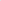 So it is with the Kingdom of heaven, the Word of God when planted in the hearts of man starts ever so small but grows almost unnoticed until it produces an abundance of fruit.With this Gospel we are reminded to remain patient with ourselves and with others allowing God time to grow his Holy Word in the hearts of those who are receptive to it. God calls us to treat everyone with love and respect as everyone is at different levels of growth in our spiritual growth. God bless you.Las dos paråbolas que Jests us6 en el Evangelio de hoy comparan el Reino de los cielos con una semilla de mostaza y con la levadura en su proceso de crecimiento para producir los resultados deseados.La semilla de mostaza es muy, muy pequefia cuando se planta, pero con el tiempo crece lentamente hasta convertirse en un gran arbusto.Cuando se agrega levadura y se mezcla con la masa, la masa se eleva y se convierte en una gran cantidad que se puede hornear para hacer pan fresco.Asi es con el Reino de los cielos, la Palabra de Dios, cuando se planta en el corazÖn del hombre, comienza muy pequefia pero crece casi sin notarse hasta que produce una abundancia de frutos.Con este Evangelio se nos recuerda que debemos ser pacientes con nosotros mismos y con los demås, dando tiempo a Dios para que haga crecer su Santa Palabra en los corazones de aquellos que son receptivos a ella.Dios nos llama a tratar a todos con amor y respeto, ya que todos se encuentran en diferentes niveles en nuestro crecimiento espiritual. Dios los bendiga.